Trustee application information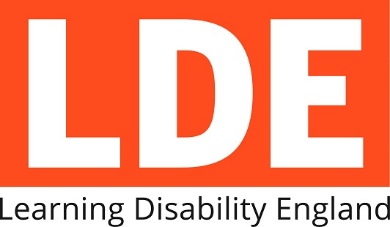 If you are interested in becoming a Trustee please tell us a little bit about yourself and what you think about how you would work with the Representative Body. We do not expect long answers but it will help us to know a bit about you and why you are interested You can send us this information on this short form or as a film or audio file if you prefer. If you want to get in touch another way let us know.Please send this to Samantha Clark via info@LDEngland.org.uk If you have any questions you can email Sam or phone 0300 201 0455Please send it to us by 1st October at the latest.We will invite people to join a meeting with us in October to talk about being a Trustee.We will only use the information you send us as part of deciding who becomes a Trustee. We will keep it securely and only the staff or Representative Body members involved in this recruitment will see your information. We will not keep anyone’s information if they do not become a Trustee.Your name AddressE mail addressPhone numberWhy are you interested in being a Trustee at Learning Disability England?What skills or experience do you think you would bring as a Trustee?How do you think you will need to work as a Trustee to work in partnership with the Representative Body?